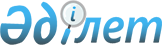 Об утверждении Правил технического применения средств аудио-, видеозаписи, обеспечивающих фиксирование хода судебного заседания, хранения и уничтожения аудио-, видеозаписи, доступа к аудио-, видеозаписиПриказ Руководителя Департамента по обеспечению деятельности судов при Верховном Суде Республики Казахстан (Аппарата Верховного Суда Республики Казахстан) от 24 ноября 2015 года № 6001-15-7-6/486. Зарегистрирован в Министерстве юстиции Республики Казахстан 22 декабря 2015 года № 12457.
      Примечание РЦПИ !

      Порядок введения в действие настоящего приказа см. п.5
      В соответствии с частью пятой статьи 282 Гражданского процессуального кодекса Республики Казахстан от 31 октября 2015 года, частью пятой статьи 347-1 Уголовно-процессуального кодекса Республики Казахстан от 4 июля 2014 года, частью пятой статьи 829-13 Кодекса Республики Казахстан об административных правонарушениях от 5 июля 2014 года, ПРИКАЗЫВАЮ:
      Сноска. Преамбула в редакции приказа и.о. Руководителя Департамента по обеспечению деятельности судов при Верховном Суде РК (аппарат Верховного Суда РК) от 11.02.2019 № 1 (вводится в действие по истечении десяти календарных дней после дня его первого официального опубликования).


      1. Утвердить прилагаемые Правила технического применения средств аудио-, видеозаписи, обеспечивающих фиксирование хода судебного заседания, хранения и уничтожения аудио-, видеозаписи, доступа к аудио-, видеозаписи.
      2. Отделу организационно-правового обеспечения деятельности местных судов и канцелярий Департамента по обеспечению деятельности судов при Верховном Суде Республики Казахстан (аппарата Верховного Суда Республики Казахстан) обеспечить:
      1) государственную регистрацию настоящего приказа в Министерстве юстиции Республики Казахстан;
      2) в течение десяти календарных дней после государственной регистрации направление настоящего приказа на официальное опубликование в периодических печатных изданиях и в информационно-правовой системе "Әділет";
      3) в течение десяти календарных дней после государственной регистрации настоящего приказа в Министерстве юстиции Республики Казахстан направление в Республиканское государственное предприятие на праве хозяйственного ведения "Республиканский центр правовой информации Министерства юстиции Республики Казахстан" для размещения в Эталонном контрольном банке нормативных правовых актов Республики Казахстан;
      4) размещение настоящего приказа на интернет-ресурсе Верховного Суда Республики Казахстан.
      3. Признать утратившим силу приказ Руководителя Департамента по обеспечению деятельности судов при Верховном Суде Республики Казахстан (аппарата Верховного Суда Республики Казахстан) от 3 июля 2015 года № 336 "Об утверждении Правил технического применения средств аудио- или видеозаписи, обеспечивающих фиксирование хода судебного заседания" (зарегистрированный в Реестре государственной регистрации нормативных правовых актов за № 11896, опубликованный в информационно-правовой системе "Әділет" 28 августа 2015 года).
      4. Контроль за исполнением настоящего приказа возложить на заместителя Руководителя Департамента по обеспечению деятельности судов при Верховном Суде Республики Казахстан (аппарата Верховного Суда Республики Казахстан) Елибаева К.О.
      5. Настоящий приказ вводится в действие по истечении десяти календарных дней после дня его первого официального опубликования, но не ранее 1 января 2016 года. Правила
технического применения средств аудио-, видеозаписи,
обеспечивающих фиксирование хода судебного заседания,
хранения и уничтожения аудио-, видеозаписи,
доступа к аудио-, видеозаписи Глава 1. Общие положения
      Сноска. Заголовок главы 1 - в редакции приказа Руководителя Департамента по обеспечению деятельности судов при Верховном Суде РК (аппарата Верховного Суда РК) от 25.08.2020 № 20 (вводится в действие по истечении десяти календарных дней после дня его первого официального опубликования).
      1. Настоящие Правила технического применения средств аудио-, или видеозаписи, обеспечивающих фиксирование хода судебного заседания, хранения и уничтожения аудио-, видеозаписи, доступа к аудио-, видеозаписи (далее - Правила) разработаны в соответствии с Гражданским процессуальным кодексом Республики Казахстан (далее - ГПК РК), Уголовно-процессуальным кодексом Республики Казахстан (далее - УПК РК) и Кодексом Республики Казахстан об административных правонарушениях (далее - КоАП РК) и определяют порядок технического применения средств аудио-, видеозаписи, обеспечивающих фиксирование хода судебного заседания, хранения и уничтожения аудио-, видеозаписи, доступа к аудио-, видео записи.
      2. Аудио-, видеозаписи судебных заседаний используются в целях судопроизводства для точного фиксирования хода судебного разбирательства, а также в целях установления фактических данных в гражданском, уголовном судопроизводстве, производстве по делам об административных правонарушениях, или в рамках производства по дисциплинарному делу. Глава 2. Порядок технического применения средств аудио-, видеозаписи, обеспечивающих фиксирование хода судебного заседания
      Сноска. Заголовок главы 2 - в редакции приказа Руководителя Департамента по обеспечению деятельности судов при Верховном Суде РК (аппарата Верховного Суда РК) от 25.08.2020 № 20 (вводится в действие по истечении десяти календарных дней после дня его первого официального опубликования).
      3. В ходе каждого судебного заседания суда первой инстанции ведется аудио-, видеозапись судебного заседания, за исключением случаев:
      1) когда гражданское дело рассматривается без вызова сторон (приказное, упрощенное (письменное) производство);
      2) если лицо, в отношении которого ведется производство по делу об административном правонарушении, при рассмотрении дела об административном правонарушении полностью признает свою вину, не заявляет о необходимости исследовать доказательства;
      3) технически неисправного оборудования, его отсутствия или невозможности применения по техническим причинам.
      В случаях неявки в судебное заседание всех лиц, участвующих по гражданскому делу, либо когда судебное заседание проводится без исследования новых доказательств, вопрос о ведении протокола судебного заседания разрешается судьей.
      При подготовке гражданского дела к судебному разбирательству в суде первой инстанции протокол ведется по ходатайству сторон либо по инициативе суда, а также в случаях, когда на этой стадии выносится решение по существу спора.
      Сноска. Пункт 3 - в редакции приказа Руководителя Департамента по обеспечению деятельности судов при Верховном Суде РК (аппарата Верховного Суда РК) от 25.08.2020 № 20 (вводится в действие по истечении десяти календарных дней после дня его первого официального опубликования).


      4. В судебном заседании суда апелляционной инстанции аудио-, видеозапись ведется в случаях:
      1) когда гражданское дело рассматривается судом апелляционной инстанции по правилам суда первой инстанции, в случае исследования новых доказательств по правилам, предусмотренным частью второй статьи 413 и частью четвертой статьи 420 ГПК РК;
      2) исследования по уголовному делу новых доказательств, допросе осужденного (оправданного), свидетеля, потерпевшего, эксперта, специалиста и других лиц в соответствии с требованиями УПК РК;
      3) когда дело об административном правонарушении рассматривается судом апелляционной инстанции по правилам суда первой инстанции, в случаях необходимости исследования имеющих значение для правильного разрешения дела дополнительных материалов, полученных экспертных заключений, допроса вызванных в заседание лиц, а также по собственной инициативе или по ходатайству лица, в отношении которого ведется производство по делу об административных правонарушении.
      5. В суде кассационной инстанции протокол, краткий протокол, аудио-, видеозапись судебного заседания не ведется.
      6. Применение средств аудио- или видеозаписи в ходе судебного заседания осуществляется непрерывно. Не является перерывом остановка средств аудио-, видеозаписи с момента объявления присутствующим в зале судебного заседания об отложении судебного разбирательства, перерыве или удалении суда для принятия судебного решения и до момента его объявления либо возобновления судебного разбирательства.
      Сноска. Пункт 6 с изменением, внесенным приказом Руководителя Департамента по обеспечению деятельности судов при Верховном Суде РК (аппарата Верховного Суда РК) от 25.08.2020 № 20 (вводится в действие по истечении десяти календарных дней после дня его первого официального опубликования).


      7. Применение средств аудио-, видеозаписи, обеспечивающих фиксирование хода судебных заседаний, осуществляется секретарем судебного заседания.
      8. Перед началом судебного заседания секретарь судебного заседания проверяет работоспособность средств аудио-, видеозаписи, обеспечивающих фиксирование хода судебного заседания.
      9. В случае невозможности использования средств аудио-, видеозаписи секретарь судебного заседания докладывает об этом судье с отражением причин неиспользования аудио-, видеозаписи в протоколе судебного заседания. После окончания судебного заседания секретарь судебного заседания ставит в известность заведующего канцелярией суда о технических неполадках средств аудио-, видеозаписи, который в свою очередь информирует главного специалиста по информационным технологиям канцелярии областного и приравненного к нему суда.
      10. Невозможность использования средств аудио-, видеозаписи не исключает продолжения судебного заседания.
      11. При аудио-, видеозаписи судебного заседания секретарь судебного заседания осуществляет текущий контроль качества записи путем прослушивания через наушники, контроль уровня записи в специальной области, обозначенной в программе как эквалайзер звукозаписи средств аудио-, видеозаписи и контроль работоспособности комплекса звукозаписи путем наблюдения за реагированием колебания шкалы эквалайзера на внешний звук.
      12. Секретарь судебного заседания обеспечивает аудио-, видеозапись судебного заседания, средствами аудио-, видеозаписи, в ходе которого в обязательном порядке проставляет аудио метку, фиксирующую выступление каждого участника судебного процесса, а также запись копии на материальном (электронном) носителе в одном экземпляре, который приобщается к материалам дела с указанием в описи после краткого протокола.
      Сноска. Пункт 12 в редакции приказа и.о. Руководителя Департамента по обеспечению деятельности судов при Верховном Суде РК (аппарат Верховного Суда РК) от 11.02.2019 № 1 (вводится в действие по истечении десяти календарных дней после дня его первого официального опубликования).


      13. О применении судом средств аудио-, видеозаписи указывается в кратком протоколе судебного заседания, в котором отмечается наименование файла, содержащего аудио-, видеозапись.
      14. После окончания судебного заседания аудио-, видеозапись судебного заседания подписывается в автоматическом режиме электронной цифровой подписью секретаря судебного заседания и сохраняется на сервере системы средств аудио-, видеозаписи.
      15. Материальный (электронный) носитель, содержащий аудио-, видеозапись, приобщается к материалам дела в упакованном виде (конверте) с указанием на упаковке номера дела, даты судебного заседания, а также подписью секретаря судебного заседания.
      16. При невозможности дальнейшего фиксирования хода судебного заседания средствами аудио-, видеозаписи участникам судебного разбирательства объявляется об этом.
      17. В случае если вследствие технических неполадок протоколирование с использованием средств аудио-, видеозаписи невозможно либо выявлено, что аудио-, видеозапись судебного заседания фактически не осуществлялась, составляется акт.
      18. В суде первой инстанции акт подписывается секретарем судебного заседания и заведующим канцелярией районного и приравненного к нему суда и приобщается к протоколу судебного заседания.
      В суде апелляционной инстанции акт подписывается секретарем судебного заседания, заведующим канцелярией областного и приравненного к нему суда и главным специалистом по информационным технологиям канцелярии областного и приравненного к нему суда и приобщается к протоколу судебного заседания.
      19. Несанкционированное приостановление или корректировка аудио- и видеозаписи судебного заседания не допускается. Глава 3. Порядок хранения и уничтожения аудио-, видеозаписи судебного заседания
      Сноска. Заголовок главы 3 - в редакции приказа Руководителя Департамента по обеспечению деятельности судов при Верховном Суде РК (аппарата Верховного Суда РК) от 25.08.2020 № 20 (вводится в действие по истечении десяти календарных дней после дня его первого официального опубликования).
      20. Сервер, оборудование, обеспечивающие фиксацию судебного заседания, обеспечивается мерами, исключающими доступ к ним. Порядок доступа к серверу обеспечивается в соответствии с Законом Республики Казахстан "Об информатизации".
      21. Сохранность копии аудио-, видеозаписи судебного заседания, приобщенной к материалам дела обеспечивается секретарем судебного заседания - на период рассмотрения дела судьей и до передачи дела в архив, архивариусом суда - с момента передачи дела в архив.
      22. При принятии дела архивариус проверяет наличие копии аудио-, видеозаписи судебного заседания на материальном (электронном) носителе, приобщенном к материалам дела.
      23. Аудио-, видеозаписи судебных заседаний первой и апелляционной инстанций хранятся на сервере системы средств аудио-, видеозаписи областного и приравненного к нему суда, с репликацией данных из первой инстанции ежедневно в регламентное время.
      24. Аудио-, видеозаписи судебных заседаний на сервере хранения данных суда хранятся не менее 1 (одного) года со дня вступления в законную силу судебного акта. Срок хранения материального (электронного) носителя, содержащего аудио-, видеозапись соответствует сроку хранения гражданского и уголовного дела и дела об административном правонарушении.
      25. Материальный (электронный) носитель, содержащий аудио-, видеозапись хранится в деле в соответствии с Перечнем документов, образующихся в деятельности Верховного Суда Республики Казахстан, местных и других судов Республики Казахстан, Департамента по обеспечению деятельности судов при Верховном Суде Республики Казахстан и государственных учреждений Канцелярий судов, с указанием сроков хранения.
      26. Уничтожение материального (электронного) носителя, содержащего аудио-, видеозапись судебного заседания осуществляется согласно Правилам о порядке формирования, отбора, учета, временного хранения и передачи на постоянное хранение в государственные архивные учреждения документов Верховного Суда Республики Казахстан, местных и других судов, Департамента по обеспечению деятельности судов при Верховном Суде Республики Казахстан (аппарата Верховного Суда Республики Казахстан) и государственных учреждений Канцелярий судов Республики Казахстан.
      27. Уничтожение аудио-, видеозаписи судебных заседаний из сервера хранения данных системы аудио-, видеозаписи, обеспечивающих фиксирование хода судебного заседания производится автоматически по истечении одного года со дня вступления судебного акта в законную силу. Аудио-, видеозаписи судебных заседаний сохраняется путем передачи (перемещения) на сервер системы электронного архива судебных документов. Глава 4. Порядок доступа к аудио-, видеозаписи судебного заседания
      Сноска. Заголовок главы 4 - в редакции приказа Руководителя Департамента по обеспечению деятельности судов при Верховном Суде РК (аппарата Верховного Суда РК) от 25.08.2020 № 20 (вводится в действие по истечении десяти календарных дней после дня его первого официального опубликования).
      28. Ознакомление лиц, участвующих в гражданском или уголовном деле, лица, в отношении которого ведется производство по делу об административном правонарушении, а также других участников производства по делу об административном правонарушении, и их представителей с аудио-, видеозаписью судебного заседания осуществляется по их ходатайству. Ознакомление осуществляется в специально оборудованном для этих целей месте путем предоставления им возможности прослушивания (просмотра) соответствующей аудио-, видеозаписи с использованием необходимых технических средств.
      29. По окончании ознакомления работник суда проверяет сохранность материального (электронного) носителя, содержащего аудио-, видеозапись судебного заседания, посредством его визуального осмотра.
      30. Представители лиц, пребывающих в местах принудительной изоляции, обеспечиваются возможностью ознакомления с аудио-, видеозаписью судебного заседания. По ходатайству лиц, участвующих в деле, рассматриваемом в порядке гражданского судопроизводства, а также их представителей судом представляется копия аудиозаписи в порядке, установленном настоящими Правилами.
      Сноска. Пункт 30 - в редакции приказа Руководителя Департамента по обеспечению деятельности судов при Верховном Суде РК (аппарата Верховного Суда РК) от 25.08.2020 № 20 (вводится в действие по истечении десяти календарных дней после дня его первого официального опубликования).


      31. По ходатайству лиц, указанных в пункте 28 настоящих Правил, судом предоставляется копия аудио-, видеозаписи судебного заседания на основании письменного заявления о выдаче копии аудио-, видеозаписи судебного заседания по форме, согласно приложению 1 к настоящим Правилам, за исключением гражданских дел, дел об административных правонарушениях.
      Судом предоставляется копия аудиозаписи судебного заседания по гражданским делам, делам об административных правонарушениях, на основании письменного заявления о выдаче копии аудиозаписи судебного заседания по форме, согласно приложению 2 к настоящим Правилам.
      При этом лицо предупреждается об ответственности за нарушение требований законодательства о защите персональных данных и об использовании полученной записи в целях, предусмотренных пунктом 2 настоящих Правил.
      Сноска. Пункт 31 - в редакции приказа Руководителя Департамента по обеспечению деятельности судов при Верховном Суде РК (аппарата Верховного Суда РК) от 25.08.2020 № 20 (вводится в действие по истечении десяти календарных дней после дня его первого официального опубликования).


      32. В случаях, когда дело рассмотрено в закрытом судебном заседании, лицам, участвующим в деле, аудио-, видеозапись судебного заседания не предоставляется, им обеспечивается возможность ознакомления с аудио-, видеозаписью судебного заседания в суде.
      33. В целях обеспечения информационной безопасности, работник суда перед записью копии аудио-, видеозаписи форматирует материальный (электронный) носитель.
      Сноска. Пункт 33 в редакции приказа и.о. Руководителя Департамента по обеспечению деятельности судов при Верховном Суде РК (Аппарата Верховного Суда РК) от 15.05.2017 № 6001-17-7-6/185 (вводится в действие по истечении десяти календарных дней после дня его первого официального опубликования).


      34. Копия аудио,- видеозаписи судебного заседания предоставляется по уголовным делам - в течение пяти суток с даты поступления ходатайства в суд. 
      Копия аудиозаписи судебного заседания по административным делам предоставляется в течение трех суток, а по гражданским делам – в течение пяти рабочих дней с даты поступления ходатайства в суд.
      Сноска. Пункт 34 - в редакции приказа Руководителя Департамента по обеспечению деятельности судов при Верховном Суде РК (аппарата Верховного Суда РК) от 25.08.2020 № 20 (вводится в действие по истечении десяти календарных дней после дня его первого официального опубликования).


      35. Лицо, ознакомившееся с аудио-, видеозаписью судебного заседания либо получившее ее копию на материальном (электронном) носителе делает соответствующую отметку на ходатайстве об ознакомлении с аудио-, видеозаписью либо получении ее копии.              Заявление о выдаче копии аудио-, видеозаписи судебного заседания
      Сноска. Приложение 1 - в редакции приказа Руководителя Департамента по обеспечению деятельности судов при Верховном Суде РК (аппарата Верховного Суда РК) от 25.08.2020 № 20 (вводится в действие по истечении десяти календарных дней после дня его первого официального опубликования).
      Прошу выдать мне копию аудио-, видеозаписи судебного заседания 
от "___" ____________ 20___г. по уголовному делу /материалу
      ____________________________________________________________________ 
__________________________________________________________________________.  
(на материальном (электронном) носителе/посредством информационного сервиса (нужное подчеркнуть).
      Обязуюсь:
      1) использовать предоставляемую аудио-, видеозаписи судебного заседания только в целях судопроизводства, а также в целях установления фактических данных;
      2) не допускать распространение персональных данных, если при этом нарушаются права и свободы субъекта, а также затрагиваются законные интересы иных физических и (или) юридических лиц. 
      "____"_______________________20____г.
      ___________________________________.
      Об установленной законом административной (статья 79 КоАП) и уголовной (статья 147 УК РК) ответственности за нарушение конституционных прав граждан, а также за нарушение Закона Республики Казахстан "О персональных данных и их защите" предупрежден.
      Материальный (электронный) носитель без каких-либо записей прилагается.
      Проинформирован и согласен, что прилагаемый материальный (электронный) носитель будет отформатирован и имеющаяся на нем информация будет удалена.
      ___________ ___________  
             (дата) (подпись)              Заявление о выдаче копии аудиозаписи судебного заседания
      Сноска. Приложение 2 - в редакции приказа Руководителя Департамента по обеспечению деятельности судов при Верховном Суде РК (аппарата Верховного Суда РК) от 25.08.2020 № 20 (вводится в действие по истечении десяти календарных дней после дня его первого официального опубликования).
      Прошу выдать мне копию аудиозаписи судебного заседания от "___" ____________ 20___г. 
по гражданскому делу, делу об административном правонарушении 
____________________________________________________________________________
 ____________________________________________________________________________
(на материальном (электронном) носителе/посредством информационного сервиса (нужное подчеркнуть).
      Обязуюсь:
      1) использовать предоставляемую аудиозапись судебного заседания только в целях судопроизводства, а также в целях установления фактических данных;
      2) не допускать распространение персональных данных, если при этом нарушаются права и свободы субъекта, а также затрагиваются законные интересы иных физических и (или) юридических лиц.
      "____" _______________________20____ г.
      ___________________________________.
      Об установленной законом административной (статья 79 КоАП) и уголовной (статья 147 УК РК) ответственности за нарушение конституционных прав граждан, а также за нарушение Закона Республики Казахстан "О персональных данных и их защите" предупрежден.
      Материальный (электронный) носитель без каких-либо записей прилагается.
      Проинформирован и согласен, что прилагаемый материальный (электронный) носитель будет отформатирован и имеющаяся на нем информация будет удалена.
      ___________ ___________  
             (дата) (подпись)
					© 2012. РГП на ПХВ «Институт законодательства и правовой информации Республики Казахстан» Министерства юстиции Республики Казахстан
				
Руководитель Департамента
по обеспечению деятельности
судов при Верховном Суде
Республики Казахстан (аппарата
Верховного Суда Республики Казахстан)
И. ИспановУтверждены
приказом Руководителя
Департамента по обеспечению
деятельности судов при Верховном Суде
Республики Казахстан
(аппарата Верховного Суда Республики Казахстан)
от 24 ноября 2015 года № 6001-15-7-6/486Приложение 1 к Правилам 
технического применения
средств аудио-, видеозаписи,
обеспечивающих фиксирование 
хода судебного заседания, 
хранения и уничтожения аудио-, 
видеозаписи, доступа к аудио-, видеозаписиформаСудье __________________________
(Ф.И.О. (при его наличии), 
наименование суда)
____________________________
от ____________________________
|(Ф.И.О.(при его наличии) заявителя)
____________________________
(место жительство, номер телефона)Приложение 2 к Правилам 
технического применения
средств аудио-, видеозаписи,
обеспечивающих фиксирование 
хода судебного заседания, 
хранения и уничтожения аудио-, 
видеозаписи, доступа к аудио-, видеозаписиформаСудье __________________________
(Ф.И.О. (при его наличии), 
наименование суда)
____________________________
от ____________________________
(Ф.И.О.(при его наличии) 
заявителя)
____________________________
(место жительство, номер телефона)